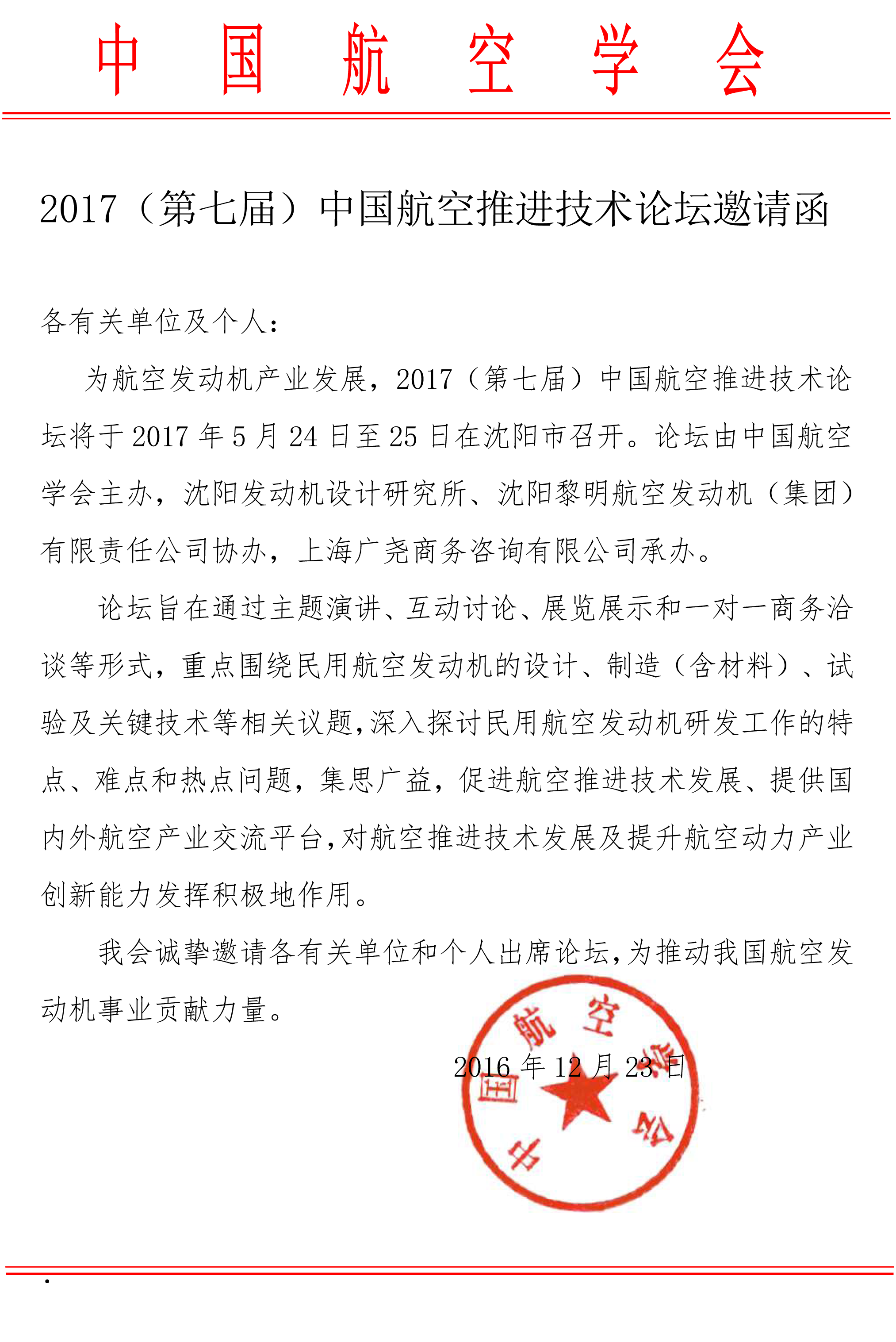 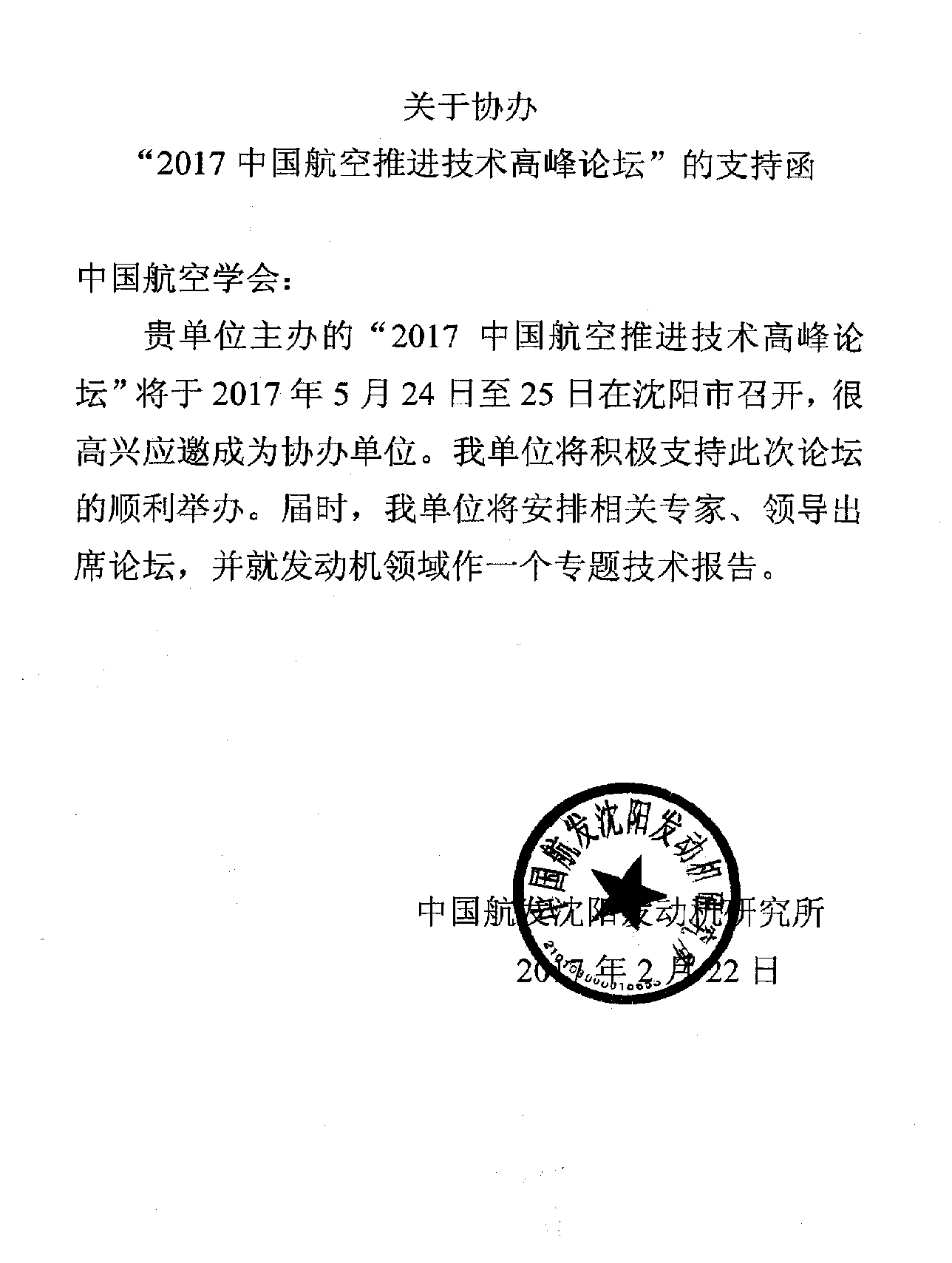 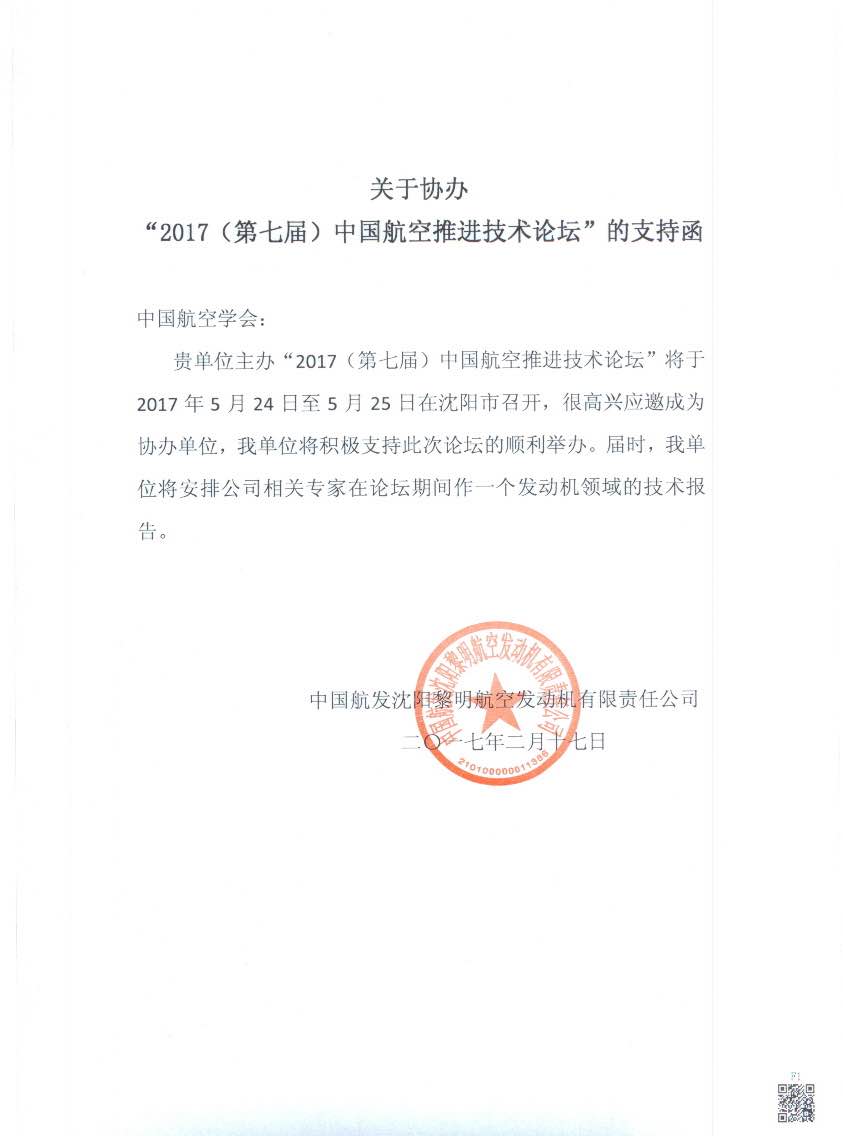 2017第七届中国航空推进技术论坛通知一、背景和意义据预测，未来十年全球涡扇/涡喷发动机累计需求总量将超7.36万台，总价值超4160亿美元；涡轴发动机累计需求总量超3.4万台，总价值超190亿美元；涡桨发动机累计需求总量超1.6万台，总价值超150亿美元；活塞发动机累计需求总量超3.3万台，占60%以上通飞动力市场，总价值约30亿美元。同时，国内干线客机对大型涡扇发动机的市场累计需求总量超6000台，总价值超500亿美元，而低空空域的开放也将进一步刺激通用飞机对涡轴、活塞等发动机的需求。随着“中国制造2025”的编制以及“中国航空发动机产业五大示范工程”的后续出台，发动机产业有望获得国家千亿元以上专项资金。未来20年我国航空发动机及燃气轮机需求将超2万亿元，民用市场在1.5万亿元左右，从事发动机零部件、总装和高温合金材料等细分行业需求，将迎来快速扩容期。作为一个成功举办六届的航空发动机产业盛会，中国航空推进技术论坛旨在促进航空推进技术发展，提高产品研发能力，为航空发动机产业提供有力的技术支持。在此代表全体组委会诚邀您于2017年5月24至25日相聚沈阳，共同分享最先进的行业信息，同时也希望2017第七届中国航空推进技术论坛能够给您带来最大的参会价值。二、论坛组织机构主办单位中国航空学会协办单位中国航发沈阳黎明航空发动机（集团）有限责任公司中国航发沈阳发动机设计研究所承办单位辽宁省航空宇航学会上海广尧商务咨询有限公司支持媒体《航空材料学报》《材料工程》《航空发动机》《燃气涡轮试验与研究》三、论坛规模预计论坛总人数为120人左右其中：国内外政府及局方代表10人国内代表50人外企代表40人演讲嘉宾15人媒体代表5人四、论坛主题 航空发动机集成验证技术 航空发动机适航取证和运营示范发展方向 航空发动机先进材料与制造技术航空发动机智能化生产线示范工程航空发动机关键件再制造与设计制造的反哺互动机制五、论坛安排： 1、论坛时间：2017年5月24日至25日 2、论坛地点：中国·沈阳保成希尔顿逸林酒店3、报名注册和会务联系： 上海广尧商务咨询有限公司 王丹宁 电话：021 - 5155 9030 邮箱：dannie@galleon.cc 六、论坛日程安排（暂定） 2017年5月23日 2017中国航空推进技术论坛现场预注册 2017年5月24日 2017中国航空推进技术论坛第一天活动 2017年5月25日 2017中国航空推进技术论坛第二天活动（后附论坛议程供参考）2017年5月24日 峰会第一天（具体发言议题及发言顺序遵循组委会最终安排）2017年5月24日 峰会第一天（具体发言议题及发言顺序遵循组委会最终安排）2017年5月24日 峰会第一天（具体发言议题及发言顺序遵循组委会最终安排）时间演讲主题演讲嘉宾9:00-9:30“两机重大专项”全面启动对航空发动机产业的影响，企业应如何制定策略占得先机？工信部9:30-10:00未来中国民用航空发动机市场、给航空发动机产业带来的机遇及产业链规划解读。刘大响 院士科技委副主任中国航空发动机集团10:00-10:30茶歇茶歇10:30-11:00民用大涵道比涡扇发动机关键试验技术和发展趋势探讨郝勇民机副总师中国航发沈阳发动机设计研究所11:00-11:30面向航发产品的智能制造探索与实践张森堂首席专家中国航发沈阳黎明发动机集团11:30-12:00民用宽体客机发动机设计研发趋势待定部长中国商飞上海飞机设计研究院12:00-13:30互动午宴（自助餐）互动午宴（自助餐）13:30-14:00航空发动机安全性与适航技术丁水汀院长先进发动机协同创新中心14:00-14:30航空发动机燃烧室测试验证技术探讨徐华胜副总师中国航发燃气涡轮研究院14:30-15:00待定解铁军业务拓展总监罗尔斯·罗伊斯15:00-15:30茶歇茶歇15:30-16:30试验测试技术在商用航空发动机研制中的应用单晓明副总师中国航发航空动机机械研究所16:30-17:00小组讨论：如何打造民用航空发动机试制平台,加快发动机项目发展?刘廷毅院长中国航空发动机研究院17:00如何与国内制造商合作，为中法合作先进多用途直升机提供最优的航空动力？法国赛峰公司2017年5月25日 峰会第二天（具体发言议题及发言顺序遵循组委会最终安排）2017年5月25日 峰会第二天（具体发言议题及发言顺序遵循组委会最终安排）2017年5月25日 峰会第二天（具体发言议题及发言顺序遵循组委会最终安排）时间演讲主题演讲嘉宾9:00-9:30新型高温结构材料在航空发动机中的应用及发展肖程波高温合金所副所长中国航发北京航空材料研究院9:30-10:003D打印技术能否对于铼在航空制造业中的应用产生改变Alicja Tkacz基本金属和贵金属部门总监KGHM10:00-10:30茶歇茶歇10:30-11:00航空制造产业发展趋势Matthias PickerMÄGERLE / BLOHM / JUNG产品线经理柯尔柏斯来福临机械（上海）有限公司11:00-11:30如何借助先进发动机短舱技术提高飞机动力系统性能David Riordan首席技术工程师庞巴迪宇航公司11:30-12:00航空发动机零部件加工解决方案邹冷策大客户经理山高刀具（上海）有限公司12:00-13:30互动午宴（自助餐）互动午宴（自助餐）13:30-14:00Product life cycle王鹏GE 14:00-14:30航空高端零件铸锻铣合一张海鸥教授华中科技大学14:30-15:00高能束流加工技术在航空发动机的应用与发展马国佳中航工业北京航空制造工程研究所15:00-15:30茶歇茶歇15:30-16:00复合材料在中国商业航空发动机领域发展前景和需求赵龙副总师中航复合材料有限责任公司16:00-16:30航空发动机精锻叶片数字化生产线建设分析赵赟技术中心主任中国航发西安航空发动机集团16:30论坛闭幕论坛闭幕